INSTITUTO ESTATAL DE EDUCACION PÚBLICA DE OAXACA.
ESCUELA NORMAL BILINGÜE E INTERCULTURAL DE OAXACA.
CCT. 20DNL0001R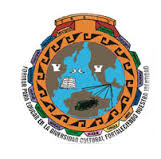 La manera en la que el niño adquiere conocimientoPresenta: Nérida Dalila Ambrosio AntonioSemestre: 2°                   Grupo: 101 primariaDocente: Soledad sucedaDurante las prácticas realizadas el semestre anterior se llevó a cabo la observación de los niños en la escuela primaria 13 de septiembre al igual que la investigación para la recopilación de información respecto a la vida de los niños.   A partir de los resultados obtenidos se vio la importancia de los conocimientos de los niños en la comunidad ya que ellos desde el nacimiento adquieren el valor y la  necesidad de formar parte de un grupo social de las cuales desarrollan habilidades, destrezas que le permiten crecer de manera plena; en la comunidad desarrollan destrezas que fortalecen sus necesidades permitiendo que la vida y la convivencia dentro de ellas sea más eficiente, no dejado a un lado que toda practica dentro de ella contiene filosofía propia; la necesidad de comprender, de ser y formar parte de la historia de la comunidad, sus conocimientos, sus riquezas y no dudando de la responsabilidad que se tiene con el entorno, da vida a los que los acobija, es así que el saber pertenecer y formar parte de ella da las bases que inciden en el actuar y en la cotidianidad de cada hombre comunitario. El respeto, la ayuda mutua, la convivencia sana de cada individuo fortalece el aprendizaje de los niños, pues ellos son los que se encuentran en la etapa de la absorción de los conocimientos propios, es decir, adquieren y aprenden de la cotidianidad a través de la observación, de la acción y la investigación participativa, con todos estos procesos el niño comprende la importancia de ser y formar parte de una comunidad que cuenta con sus propias formas de ver el mundo, la creación de nuevas formas de saciar sus necesidades. Ahora bien, cabe preguntarnos ¿Qué habilidades adquiere el niño durante el aprendizaje de la cotidianidad dentro de su propio territorio? Todo niño, aprende, comprende, desarrolla y pone en práctica lo que ha adquirido, a través de la participación dentro de las actividades comprenden la importancia de diversas actividades que son generalmente para satisfacer la necesidad del hombre, la habilidad de construir juguetes de darle vida a la naturaleza da paso a que el niño adquiera el conocimiento de lo bueno y de lo malo, es así que la manipulación es la base en la que el niño comienza a aprender de lo dañino o de lo que puede tomar sin ningún cuidado. Al manipular el niño comienza a sentir y a darle más vida a sus reflejos, a una temprana edad de 8-12 meses comienzan a palpar para conocer la textura de lo que se encuentra a su alrededor, a comprender las formas de una manera local comparándolas con otros elementos que le son conocidos,  entre 18 y 24 meses comienza el pensamiento, a través del experimento interno sustituyen la manipulación, durante esta etapa el niño empieza a imitar todo lo que observa ,   por ello con la participación en las actividades de adultos los ayuda a adquirir experiencia y poder iniciar con el proceso de aprendizaje, la adquisición de conocimientos empíricos no necesariamente deben de tener un seguimiento establecido pues aprenden a través de la práctica diaria.  Así mismo, el aprendizaje no solo se desarrolla en el observar sino en la oralidad, cuando el niño comienza a hablar utiliza palabras referentes a actividades y a eventos, dentro de diversas acciones y actividades de la comunidad, el lenguaje usado tienden a contener conocimiento y sabiduría que construyen un aprendizaje aún más profundo, se comprende que el lenguaje es la habilidad que el hombre ha desarrollado para la trasmisión de conocimientos y valores, el que muestra el valor de la palabra no solo para la comunicación sino para el desarrollo y la trasmisión de saberes propios del hombre originario. A la edad de 3- 4 años los niños comienzan a utilizar los números como una herramienta de pensamiento. Entre los 4-5 años la comunicación de los niños comienza a mejorar. Para el aprendizaje del niño los maestros realizan actividades en donde se toma en cuenta los conocimientos que el niño ya trae. El maestro a cargo del grupo  implementa distintas estrategias, utilizando diversos materiales como semillas y piedrillas esos pequeñas elementos que el niño socializa a su  alrededor.El aprendizaje desde mi punto de vista es la manera en la que el niño va adquiriendo conocimiento, este comienza desde temprana edad en la familia, todo aquello que va observando el niño va aprendiendo y poniéndolo en práctica. 